P. E. and Pizza NightThursday, May 2nd5:00-7:00East Whittier Middle School GymCome join Adapted P.E. Teachers, Coach Miko and Mr. AExperience some of the adapted P.E. activities many Special Ed. Students enjoy while they play and exercise in their regularly scheduled Adapted P.E. class.Learn how and why this special class adds to the growing abilities of each of our special students. Teachers will be available to answer questions specific to your child’s ability, and show you how to support these physical activities at home.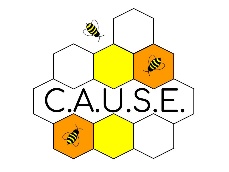 Pizza will be served.		Siblings welcome.A CAUSE sponsored event. 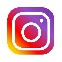 @spedcause                     							      Contact: 562-447-3925	Facebook.com/spedcause 							           www.spedcause.org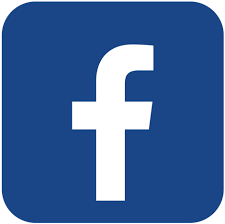 Please return by Monday, April 29thStudent_____________________________________________ Teacher_____________________________________________Yes we will be attending: ___________ Number attending____No, we are unable to attend:________Please keep us informed of future events: ________Would you like to get involved with future CAUSE events?_____Email:___________________________________________